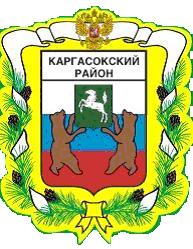 МУНИЦИПАЛЬНОЕ ОБРАЗОВАНИЕ «Каргасокский район»ТОМСК АЯ ОБЛАСТЬАДМИНИСТРАЦИЯ КАРГАСОКСКОГО РАЙОНАН.А. Веклич8 (38-253) 2-12-88Приложение № 1 к постановлению Администрации Каргасокского районаот 18.04.2023 № 99ПОЛОЖЕНИЕ ОБ ОРГАНИЗАЦИИ И ВЕДЕНИИ ГРАЖДАНСКОЙ ОБОРОНЫ НА ТЕРРИТОРИИ МУНИЦИПАЛЬНОГО ОБРАЗОВАНИЯ «КАРГАСОКСКИЙ РАЙОН»1. Настоящее Положение разработано в соответствии с Федеральными законами от 12 февраля 1998 года №28-ФЗ «О гражданской обороне», от 06 октября 2003 года №131-ФЗ «Об общих принципах организации местного самоуправления в Российской Федерации», приказом МЧС России от 14.11.2008 года № 687 «Об утверждении Положения об организации и ведении гражданской обороны в муниципальных образованиях и организациях», нормативными правовыми актами Томской области, Уставом муниципального образования «Каргасокский район» и определяет организацию и основные направления подготовки к ведению и ведения гражданской обороны, а также основные мероприятия по гражданской обороне на территории муниципального образования «Каргасокский  район» и организациях.2. Мероприятия по гражданской обороне организуются на территории муниципального образования «Каргасокский район» в рамках подготовки к ведению и ведения гражданской обороны в сельских поселениях и организациях.3. Подготовка к ведению гражданской обороны заключается в заблаговременном выполнении мероприятий по подготовке к защите населения, материальных и культурных ценностей от опасностей, возникающих при военных конфликтах или вследствие этих конфликтов, а также при возникновении чрезвычайных ситуаций природного и техногенного характера и осуществляется на основании годовых планов, предусматривающих основные мероприятия по вопросам гражданской обороны, предупреждения и ликвидации чрезвычайных ситуаций (далее - план основных мероприятий) Каргасокского района.4. План основных мероприятий Каргасокского района на год разрабатывается специалистом по делам ГО и ЧС администрации Каргасокского района и согласовывается с Главным управлением МЧС России по Томской области.План основных мероприятий организаций на год разрабатывается работниками организаций, уполномоченными на решение задач в области гражданской обороны и согласовывается с администрацией Каргасокского района. Организации, находящиеся в ведении федеральных органов исполнительной власти, дополнительно согласовывают планы с соответствующими федеральными органами исполнительной власти.Планирование основных мероприятий по подготовке к ведению и ведению гражданской обороны производится с учетом всесторонней оценки обстановки, которая может сложиться на территории муниципального образования «Каргасокский район» и в организациях в результате применения современных средств поражения при военных конфликтах или вследствие этих конфликтов, а также в результате возможных террористических актов и чрезвычайных ситуаций природного и техногенного характера.5. Подготовка к ведению гражданской обороны в Каргасокском районе и в организациях определяется Положением об организации и ведении гражданской обороны на территории муниципального образования «Каргасокский район» Томской области и заключается в планировании мероприятий по защите населения (работников), материальных и культурных ценностей на территории Каргасокского района (организации) от опасностей, возникающих при военных конфликтах или вследствие этих конфликтов, а также при возникновении чрезвычайных ситуаций природного и техногенного характера.Ведение гражданской обороны на муниципальном уровне осуществляется на основе планов гражданской обороны и защиты населения Каргасокского района, а в организациях на основе планов гражданской обороны организаций и заключается в выполнении мероприятий по защите населения (работников), материальных и культурных ценностей на территории Каргасокского района и организаций от опасностей, возникающих при военных конфликтах или вследствие этих конфликтов, а также при возникновении чрезвычайных ситуаций природного и техногенного характера.6. Планы гражданской обороны и защиты населения (планы гражданской обороны) определяют объем, организацию, порядок обеспечения, способы и сроки выполнения мероприятий по приведению гражданской обороны и ликвидации чрезвычайных ситуаций природного и техногенного характера в военное время.Выполнение мероприятий по гражданской обороне и ликвидации чрезвычайных ситуаций природного и техногенного характера в мирное время осуществляется в соответствии с планами действий по предупреждению и ликвидации чрезвычайных ситуаций.6.1. Обеспечение выполнения мероприятий гражданской обороны в органах местного самоуправления осуществляется их органами управления, силами и средствами гражданской обороны и единой государственной системы предупреждения и ликвидации чрезвычайных ситуаций.Органы местного самоуправления определяют перечень организаций, обеспечивающих выполнение мероприятий по гражданской обороне местного уровня по гражданской обороне.7. Органы местного самоуправления Каргасокского района и организации в целях решения задач в области гражданской обороны, в соответствии с полномочиями в области гражданской обороны создают и содержат силы, средства, объекты гражданской обороны, запасы материально-технических, продовольственных, медицинских и иных средств, планируют и осуществляют мероприятия по гражданской обороне.8. Для планирования, подготовки и проведения эвакуационных мероприятий заблаговременно в мирное время создается районная эвакоприемная комиссия Каргасокского района, в поселениях создаются пункты приема эваконаселения (ПЭП). Эвакуационная комиссия возглавляется заместителем Главы Каргасокского района по общественной безопасности – начальник отдела общественной безопасности администрации Каргасокского района. 9. Силы гражданской обороны в мирное время могут привлекаться для участия в мероприятиях по предупреждению и ликвидации чрезвычайных ситуаций природного и техногенного характера. Решение о привлечении в мирное время сил и средств гражданской обороны для ликвидации последствий чрезвычайных ситуаций принимают руководители гражданской обороны в отношении созданных ими сил гражданской обороны.10. В целях обеспечения организованного и планомерного осуществления мероприятий по гражданской обороне, в том числе своевременного оповещения населения о прогнозируемых и возникших опасностях в мирное и военное время, на территории Каргасокского района осуществляется сбор и обмен информацией в области гражданской обороны. Сбор и обмен информацией осуществляется между органами местного самоуправления и организациями.Администрация Каргасокского района представляет информацию в Департамент защиты населения и территории Томской области.11. Мероприятия по гражданской обороне на муниципальном уровне и в организациях осуществляются в соответствии с Конституцией Российской Федерации, федеральными конституционными законами, федеральными законами, нормативными правовыми актами Президента Российской Федерации и Правительства Российской Федерации, нормативными правовыми актами МЧС России и настоящим Положением.12. Администрация Каргасокского района и организации в целях решения задач в области гражданской обороны планируют и осуществляют основные мероприятия в соответствии с пунктами 15, 16 Положения об организации и ведении гражданской обороны в муниципальных образованиях и организациях, утвержденного приказом МЧС России от 14.11.2008 № 687.13. Глава Каргасокского района является руководителем гражданской обороны района и осуществляет руководство гражданской обороной.14. Финансирование мероприятий по гражданской обороне и защите населения осуществляется в соответствии с законодательством Российской Федерации.15. Неисполнение должностными лицами и гражданами Российской Федерации норм и требований в области гражданской обороны влечёт ответственность в соответствии с законодательством Российской Федерации.ПОСТАНОВЛЕНИЕ ПОСТАНОВЛЕНИЕ ПОСТАНОВЛЕНИЕ 18.04.2023                        № 99с. Каргасокс. КаргасокОб утверждении Положения об организации и ведении гражданской обороны на территории муниципального образования «Каргасокский район»Об утверждении Положения об организации и ведении гражданской обороны на территории муниципального образования «Каргасокский район»В соответствии с Федеральным законом от 12.02.1998 № 28-ФЗ «О гражданской обороне», Федеральным законом от 06.10.2003 года № 131-ФЗ «Об общих принципах организации местного самоуправления В российской Федерации», приказом МЧС России от 14.11.2008 года № 687 «Об утверждении Положения об организации и ведении гражданской обороны в муниципальных образования и организациях», нормативными правовыми актами Томской области, Уставом муниципального образования «Каргасокский район», в целях решения задач в области гражданской обороны, Администрация Каргасокского района постановляет: 1. Утвердить Положение об организации и ведении гражданской обороны на территории муниципального образования «Каргасокский район» согласно приложению, к настоящему постановлению. 2. Признать утратившим силу постановление Администрации Каргасокского района от 22.08.2013 № 259 «Об утверждении Порядка подготовки к ведению и ведения гражданской обороны в муниципальном образовании «Каргасокский район».3. Настоящее постановление разместить на официальном сайте Администрации Каргасокского района в информационно-телекоммуникационной сети «Интернет» в разделе «Комиссия ГО, ЧС и ПБ».4. Контроль за исполнением возложить на заместителя Главы Каргасокского района по общественной безопасности – начальника отдела общественной безопасности                               С.И. Герасимова.В соответствии с Федеральным законом от 12.02.1998 № 28-ФЗ «О гражданской обороне», Федеральным законом от 06.10.2003 года № 131-ФЗ «Об общих принципах организации местного самоуправления В российской Федерации», приказом МЧС России от 14.11.2008 года № 687 «Об утверждении Положения об организации и ведении гражданской обороны в муниципальных образования и организациях», нормативными правовыми актами Томской области, Уставом муниципального образования «Каргасокский район», в целях решения задач в области гражданской обороны, Администрация Каргасокского района постановляет: 1. Утвердить Положение об организации и ведении гражданской обороны на территории муниципального образования «Каргасокский район» согласно приложению, к настоящему постановлению. 2. Признать утратившим силу постановление Администрации Каргасокского района от 22.08.2013 № 259 «Об утверждении Порядка подготовки к ведению и ведения гражданской обороны в муниципальном образовании «Каргасокский район».3. Настоящее постановление разместить на официальном сайте Администрации Каргасокского района в информационно-телекоммуникационной сети «Интернет» в разделе «Комиссия ГО, ЧС и ПБ».4. Контроль за исполнением возложить на заместителя Главы Каргасокского района по общественной безопасности – начальника отдела общественной безопасности                               С.И. Герасимова.    Глава Каргасокского района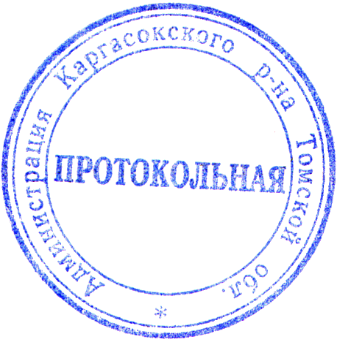             А.П. Ащеулов